________________________							_______________DQP Representative Signature						DateTABLE OF CONTENTSSECTION 1: CURRICULUM SUMMARY	61	Occupational Information	61.1	Associated Occupation	61.2	Occupation or Specialisation Addressed by this Curriculum	61.3	Alternative Titles used by Industry	62	Curriculum Information	62.1	Relation of this Curriculum to the Occupation and Qualification Progression	62.2	Curriculum Structure	62.3	International Comparability	72.4	Entry Requirements	83	Assessment Quality Partner Information	84	Modules of Employable Skills (MES)	85	Learning Programmes	8SECTION 2: OCCUPATIONAL PROFILE	91	Occupational Purpose	92	Occupational Tasks	93	Occupational Task Details	93.1	Supervising the activities of work teams and individuals employed in a grain handling and storage facility (NQF Level 3)	93.2	Controlling the availability and utilisation of operational resources to maintain grain handling and storage operations (NQF Level 4)	93.3	Analysing and reporting on grain handling and storage information (NQF Level 4)			103.4	Achieving grain handling and storage efficiency and quality standards by controlling unit operations (NQF Level 4)	103.5	Monitoring and maintaining the operational availability and safety of a grain handling facility (NQF Level 4)	10SECTION 3: CURRICULUM COMPONENT SPECIFICATIONS	11SECTION 3A: KNOWLEDGE MODULE SPECIFICATIONS…………………………………111	313911000-KM-01: Operations Supervision NQF Level 3 (8)	121.1	Related Knowledge Subject Code and Title	121.2	Purpose of the Knowledge Subject	121.3	Guidelines for Topics	121.4	Provider Accreditation Requirements for the Module	141.5	Critical Topics to be Assessed Externally for the Knowledge Subject	151.6	Exemptions	152	313911000-KM-02: Communication Studies NQF Level 4 (8)	162.1	Related Knowledge Subject Code and Title	162.2	Purpose of the Knowledge Subject	162.3	Guidelines for Topics	162.4	Provider Accreditation Requirements for the Module	172.5	Critical Topics to be Assessed Externally for the Knowledge Subject	172.6	Exemptions	173	313911000-KM-03: Operations Management NQF Level 4 (16)	183.1	Related Knowledge Subject Code and Title	183.2	Purpose of the Knowledge Subject	183.3	Guidelines for Topics	183.4	Provider Accreditation Requirements for the Module	213.5	Critical Topics to be Assessed Externally for the Knowledge Subject	213.6	Exemptions	214	313911000-KM-04: Stock Control for Grain handling Controllers NQF Level 4 (8)			224.1	Related Knowledge Subject Code and Title	224.2	Purpose of the Knowledge Subject	224.3	Guidelines for Topics	224.4	Provider Accreditation Requirements for the Module	234.5	Critical Topics to be Assessed Externally for the Knowledge Subject	234.6	Exemptions	235	313911000-KM-05: Bulk grain handling and storage process technology NQF Level 4 (24)	245.1	Related Knowledge Subject Code and Title	245.2	Purpose of the Knowledge Subject	245.3	Guidelines for Topics	245.4	Provider Accreditation Requirements for the Module	265.5	Critical Topics to be Assessed Externally for the Knowledge Subject	265.6	Exemptions	26SECTION 3B: PRACTICAL SKILL MODULE SPECIFICATIONS…………………………..271	313911000-PM-01: Direct and control the performance and conduct of individual employees and teams NQF Level 3 (6)	281.1	Purpose of the Practical Skill Module	281.2	Guidelines for Practical Skills	281.3	Provider Accreditation Requirements for the Module	311.4	Critical Topics to be Assessed Externally for the Knowledge Subject	321.5	Exemptions	322	313911000-PM-02: Plan, direct and control people, costs and resources NQF Level 4 (8)	332.1	Purpose of the Practical Skill Module	332.2	Guidelines for Practical Skills	332.3	Provider Accreditation Requirements for the Module	362.4	Critical Topics to be Assessed Externally for the Knowledge Subject	372.5	Exemptions	373	313911000-PM-03: Communicate operational information and data NQF Level 4 (6)	383.1	Purpose of the Practical Skill Module	383.2	Guidelines for Practical Skills	383.3	Provider Accreditation Requirements for the Module	403.4	Critical Topics to be Assessed Externally for the Knowledge Subject	403.5	Exemptions	404	313911000-PM-04: Plan, monitor and control processes in a grain handling and storage facility NQF Level 4 (23)	414.1	Purpose of the Practical Skill Module	414.2	Guidelines for Practical Skills	414.3	Provider Accreditation Requirements for the Module	444.4	Critical Topics to be Assessed Externally for the Knowledge Subject	444.5	Exemptions	445	313911000-PM-05: Maintain safety and health standards in a grain handling and storage environment NQF Level 4 (8)	455.1	Purpose of the Practical Skill Module	455.2	Guidelines for Practical Skills	455.3	Provider Accreditation Requirements for the Module	475.4	Critical Topics to be Assessed Externally for the Knowledge Subject	475.5	Exemptions	47SECTION 3C: WORK EXPERIENCE MODULES SPECIFICATIONS………….…………..481	313911000-WM-01: Motivated and productive work teams NQF Level 3 (8)	491.1	Purpose of the Work Experience Module	491.2	Guidelines for Work Experiences	491.3	Contextualised Workplace Knowledge	501.4	Criteria for Workplace Approval	501.5	Additional Assignments to be Assessed Externally	502	313911000-WM-02: Optimal resource availability and utilisation NQF Level 4 (21)			512.1	Purpose of the Work Experience Module	512.2	Guidelines for Work Experiences	512.3	Contextualised Workplace Knowledge	532.4	Criteria for Workplace Approval	532.5	Additional Assignments to be Assessed Externally	543	313911000-WM-03: Communication of operational information and data NQF Level 4 (6)	553.1	Purpose of the Work Experience Module	553.2	Guidelines for Work Experiences	553.3	Contextualised Workplace Knowledge	563.4	Criteria for Workplace Approval	563.5	Additional Assignments to be Assessed Externally	574	313911000-WM-04: Grain handled and stored NQF Level 4 (29)	584.1	Purpose of the Work Experience Module	584.2	Guidelines for Work Experiences	584.3	Contextualised Workplace Knowledge	604.4	Criteria for Workplace Approval	604.5	Additional Assignments to be Assessed Externally	615	313911000-WM-05: Risks controlled NQF Level 4 (11)	625.1	Purpose of the Work Experience Module	625.2	Guidelines for Work Experiences	625.3	Contextualised Workplace Knowledge	635.4	Criteria for Workplace Approval	635.5	Additional Assignments to be Assessed Externally	64SECTION 4: STATEMENT OF WORK EXPERIENCE	65CURRICULUM SUMMARYOccupational InformationAssociated Occupation313911:  Grain Handling ControllerOccupation or Specialisation Addressed by this Curriculum313911000:  Grain Handling ControllerAlternative Titles used by IndustryGrain Depot ForemanGrain Deport Assistant ManagerCurriculum InformationRelation of this Curriculum to the Occupation and Qualification ProgressionGrain handling controllers are employed by enterprises involved in handling, storage and distribution of grain products. The need for formal certification of these persons has long been recognised and was achieved though the SAQA registered qualifications to date (23154 NC: Grain Handling Processes and 14873, ND:  Grain Handling Management).Upon meeting of the requirements of this curriculum, the learner will achieve a National Occupational Qualification: Grain Handling Controller (NQF Level 4). This qualification represents the first management level for persons seeking a career path in the grain handling industry. This qualification also addresses the need to promote employment opportunities in the grain silo industry as well as progression for many employed in the industry.Further progressive career opportunities to higher management levels require of learners to gain work experience but do not require a further formal qualification.Horizontal mobility and career opportunities to operational controllers in other industries are promoted in the design of the occupational qualification through standardisation of the management components of the curriculum.Curriculum StructureThis curriculum is made up of the following Knowledge, Practical Skill and Work Experience Modules:Knowledge Modules:313911000-KM-01, Operations Supervision, 3, 8313911000-KM-02, Communication Studies, 4, 8313911000-KM-03, Operations Management, 4, 16313911000-KM-04, Stock Control for Grain handling Controllers, 4, 8313911000-KM-05, Bulk grain handling and storage process technology, 4, 24Total number of credits for Knowledge Modules:  64Practical Skill Modules:313911000-PM-01, Direct and control the performance and conduct of individual employees and teams, 3, 6313911000-PM-02, Plan, direct and control people, costs and resources, 4, 8313911000-PM-03, Communicate operational information and data, 4, 6313911000-PM-04, Plan, monitor and control processes in a grain handling and storage facility, 4, 23313911000-PM-05, Maintain safety and health standards in a grain handling and storage environment, 4, 8Total number of credits for Practical Skill Modules:  51Work Experience Modules:Context 1: Grain Handling Controller in a bulk grain handling facility313911000-WM-01, Motivated and productive work teams, 3, 8313911000-WM-02, Optimal resource availability and utilisation, 4, 21313911000-WM-03, Operational information and data communicated, 4, 6313911000-WM-04, Grain handled and stored, 4, 29313911000-WM-05, Risks controlled, 4, 11Total number of credits for Work Experience Modules:  75International ComparabilityTraining courses of the USA grain industry were selected for international comparability purposes, as they are worldwide leaders regarding grain handling and storage. GEAPS (The Grain Elevator and Processing Society) offers distance education programmes for grain silo personnel in conjunction with the Kansas State University. GEAPS is recognised as the lead provider of the USA grain handling industry and they have developed core competencies to define those areas of skills and technologies that are most relevant to the industry.The core competencies of grain operations have been defined as the basic understanding and practical application of the management of grain quality and grain handling equipment as well as the management of operational technology, facility operations and human resources. Detailed comparisonEntry requirements:GEAPS: None specifiedSA: Grade 12DurationGEAPS: Offered as 5 week courses, 35 weeks to complete all the knowledge areasSA: 50 weeks, including the work experience componentsFormal learningGEAPS: Learners achieve recognition through the Kansas State UniversitySA: Formal QCTO qualificationMaterial covered in formal learningGEAPS: SimilarSA Similar – less detail in some areas that does not form part of the SA context as well as the profile for this occupationNationally standardised summative assessmentGEAPS: NoSA: YesDifferencesThe South African curriculum recognises the different components of learning as culminating in a qualification.  The Grain Elevator and Processing Society (GEAPS) addresses similar learning areas as a range of short courses.Some of the modules presented by the GEAPS are specifically aligned with the regulatory framework of the USA and also address higher management functions not included in the South African qualification.ConclusionThe South African qualification is comparable to what is found in the chosen benchmark in terms of what the qualification covers and the level of skills that have to be developed. It is, however, designed to meet current transformational challenges in South Africa. Entry RequirementsGrade 12Assessment Quality Partner InformationName of body: AgriSETAAddress of body: 529 Belvedere Road, ArcadiaContact person name: Onnica MolotoContact person work telephone number: (012) 325 1655Modules of Employable Skills (MES)None listedLearning ProgrammesThis curriculum does not have any associated learning programmes.OCCUPATIONAL PROFILEOccupational PurposeThe Grain Handling Controller achieves operational efficiencies by monitoring, controlling and responding to operational variables, the utilisation of resources and the mechanical integrity of a bulk grain handling and storage unit.Occupational TasksSupervising the activities of work teams and individuals employed in a grain handling and storage facility (NQF Level 3)Controlling the availability and utilisation of operational resources to maintain grain handling and storage operations (NQF Level 4)Analysing and reporting on grain handling and storage information (NQF Level 4)Achieving grain handling and storage efficiency and quality standards by controlling unit operations (NQF Level 4)Monitoring and maintaining the operational availability and safety of a grain handling facility (NQF Level 4)Occupational Task DetailsSupervising the activities of work teams and individuals employed in a grain handling and storage facility (NQF Level 3)Unique Product or Service:Work teams are motivated and productiveOccupational Responsibilities:Direct and control the performance and conduct of individual employees and teamsOccupational Contexts:Motivated and productive work teamsControlling the availability and utilisation of operational resources to maintain grain handling and storage operations (NQF Level 4)Unique Product or Service:Optimal resource availability and utilisation are controlledOccupational Responsibilities:Plan, direct and control people, costs and resourcesOccupational Contexts:Optimal resource availability and utilisationAnalysing and reporting on grain handling and storage information (NQF Level 4)Unique Product or Service:Operational information and data are communicatedOccupational Responsibilities:Communicate operational information and dataOccupational Contexts:Communication of operational information and data Achieving grain handling and storage efficiency and quality standards by controlling unit operations (NQF Level 4)Unique Product or Service:Grain is handled and storedOccupational Responsibilities:Plan, monitor and control processes in a grain handling and storage facilityOccupational Contexts:Grain handled and storedMonitoring and maintaining the operational availability and safety of a grain handling facility (NQF Level 4)Unique Product or Service:Risks are controlledOccupational Responsibilities:Maintain safety and health standards in a grain handling environmentOccupational Contexts:Risks controlledCURRICULUM COMPONENT SPECIFICATIONSSECTION 3A:  KNOWLEDGE MODULE SPECIFICATIONSList of Knowledge Modules for which Specifications are included313911000-KM-01: Operations Supervision, NQF level 3, (8)313911000-KM-02: Communication Studies, NQF level 4, (8)313911000-KM-03: Operations Management, NQF level 4, (16)313911000-KM-04: Stock Control for Grain handling Controllers, NQF level 4, (8)313911000-KM-05: Bulk grain handling and storage process technology, NQF level 4, (24)313911000-KM-01: Operations Supervision NQF Level 3 (8)Related Knowledge Subject Code and TitleNonePurpose of the Knowledge SubjectThe main focus of the learning in this knowledge subject is to introduce the learner to the disciplinary or conceptual knowledge (including theory) related to the supervision of individuals and work teams.  The learners are expected to gain disciplinary knowledge in Supervision before progressing to higher-level disciplinary studies in Management.The learning will enable learners to demonstrate an understanding of:KM-01-KT01	Introduction to supervision (5%)KM-01-KT02	Performance management (30%)KM-01-KT03	Motivation and team leadership concepts (20%)KM-01-KT04	First-line discipline (30%)KM-01-KT05	Basic financial concepts s (5%)KM-01-KT06	Work efficiency and effectiveness (10%)Guidelines for TopicsKM-01-KT01: Introduction to supervision (5%)Topic elements to be covered include:KT0101	Role of supervisors KT0102	Planning, organising, directing and controllingInternal Assessment CriteriaDemonstrate understanding of the roles and responsibilities of a supervisorExplain the use of standard workplace practices and procedures to direct work processKM-01-KT02: Performance management (30%)Topic elements to be covered include:KT0201	Setting daily work schedules KT0202	Formulating instructions KT0203	Controlling standards of performance Internal Assessment CriteriaExplain the principles of setting clear, realistic and measurable work objectivesDraft a work schedule indicating the tasks to be performedExplain the importance of clear instruction,(including the structure of a good instruction, and how to ensure understanding)Formulate and issue a verbal instructionFormulate and record a written instructionDraft a performance standardDemonstrate understanding of steps to correct performance-related problems (including, coaching to address performance problems)KM-01-KT03: Motivation and team leadership concepts (20%)Topic elements to be covered include:KT0301	Understanding motivation KT0302	Understanding teams KT0303	Interpersonal and people relations Internal Assessment CriteriaDefine motivation and explain motivational conceptsDemonstrate an understanding of team work (including team dynamics, team building, effective team communication)Demonstrate an understanding of the establishment of sound interpersonal work relations (including workplace discrimination, diversity, effective work relations, gaining respect)KM-01-KT04: First-line discipline (30%)Topic elements to be covered include:KT0401	The supervisor’s role in maintaining workplace discipline KT0402	Disciplinary codes and procedures KT0403	Introduction to workplace conflict and grievances Internal Assessment CriteriaDemonstrate an understanding of the supervisor’s role in maintaining workplace discipline (including importance of work discipline, concept of fairness, maintaining discipline)Demonstrate an understanding of disciplinary codes and procedures (including Codes of conduct, Informal and formal disciplinary procedures, warnings and recording discipline)Distinguish between different categories of misconductDefine the concepts of fairness in terms of practical workplace examplesDemonstrate an understanding of workplace conflict and grievances (including Sources of conflict, conflict resolution practices, dealing with difficult people, grievance resolution procedures)Describe a grievance procedure to resolve an individual grievanceKM-01-KT05: Basic financial concepts s (5%)Topic elements to be covered include:KT0501	Income vs profit KT0502	Production cost control Internal Assessment CriteriaDemonstrate an understanding of income vs profit (i.e. profit margins)Demonstrate an understanding of the cost of production and factors that impact on thisDemonstrate an understanding of production cost control (including Elements of production costs, cost of inefficiency and re-work, absenteeism, waste, injuries on duty)KM-01-KT06: Work efficiency and effectiveness (10%)Topic elements to be covered include:KT0601	Productivity KT0602	Daily activity planning Internal Assessment CriteriaDefine productivity and explain the concepts of productivity measurement and improvementDemonstrate an understanding of the importance of a productive work environment in terms of sustainable grain handlingExplain the role of productivity and daily activity planning to ensure work efficiency and effectiveness (including organising and prioritising time, using a diary, time schedules, following up on planned activities)Provider Accreditation Requirements for the ModulePhysical Requirements:Learning resources approved by the QCTOAssessment documentation, instruments and standards approved by the QCTOHuman Resource Requirements:Facilitators of learning approved by the QCTOAssessors approved by the QCTOThe capacity to conduct internal quality assurance by employed staff or contracted expertsAssessments will be conducted by a person who meets the following requirements:Has at least 5 years’ experience in a management position, orHas obtained a nationally recognised qualification in management not lower than NQF level 4 with at least 3 years management experience, orGained at least 1 year experience in assessment practiceLegal Requirements:Compliance with occupational health, safety and environmental protection regulationsCritical Topics to be Assessed Externally for the Knowledge SubjectNone specifiedExemptionsNone specified313911000-KM-02: Communication Studies NQF Level 4 (8)Related Knowledge Subject Code and Title010199 Agricultural Business and Management, OtherPurpose of the Knowledge SubjectThe main focus of the learning in this knowledge subject is to introduce the learner to the disciplinary or conceptual knowledge (including theory) related to effective and efficient communication in the workplace.The learning will enable learners to demonstrate an understanding of:KM-02-KT01	Workplace communication (50%)KM-02-KT02	Group interaction (50%)Guidelines for TopicsKM-02-KT01: Workplace communication (50%)Topic elements to be covered include:KT0101	Communication theory KT0102	Presentations KT0103	Report writing KT0104	Business correspondence Internal Assessment CriteriaDemonstrate an understanding of communication theory (including communication model, communication barriers, verbal and non-verbal communication, inter-cultural communication, reading, summarising and note-taking, effective listening, confirming understanding)Demonstrate understanding of the roles and responsibilities of a supervisor in terms of workplace communicationDemonstrate understanding of presentations (including target audience, principles of presentation)Demonstrate understanding of report writing (including writing styles and language use, production reporting formats, organising and presenting information in production reports)Prepare a production report and develop a presentation using the standard formatDemonstrate understanding of business correspondence (including written instructions, memoranda, electronic messages, completing of prescribed documents and records)Explain the importance of clarity in business correspondenceKM-02-KT02: Group interaction (50%)Topic elements to be covered include:KT0201	Workplace meetings KT0202	Small group communication Internal Assessment CriteriaDemonstrate an understanding of workplace meeting procedures and administration (including meeting procedures and protocols, Meeting administration, Recording decisions taken during a meeting for own use)Draw up a meeting agenda with given informationDemonstrate an understanding of how to record decisions taken during a meeting for own useDemonstrate an understanding of small group communication (including Group dynamics and characteristics, Group outputs and productivity, Conflict handling and problem solving, Reaching consensus in groups)Provider Accreditation Requirements for the ModulePhysical Requirements:Learning resources approved by the QCTOAssessment documentation, instruments and standards approved by the QCTOHuman Resource Requirements:Facilitators of learning approved by the QCTOAssessors approved by the QCTOThe capacity to conduct internal quality assurance by employed staff or contracted expertsAssessments will be conducted by a person who meets the following requirements:Has at least 5 years’ experience in a management position, orHas obtained a nationally recognised qualification in management not lower than NQF level 4 with at least 3 years management experience, orGained at least 1 year experience in assessment practiceLegal Requirements:Compliance with occupational health, safety and environmental protection regulationsCritical Topics to be Assessed Externally for the Knowledge SubjectNone specifiedExemptionsNone specified313911000-KM-03: Operations Management NQF Level 4 (16)Related Knowledge Subject Code and Title010199 Agricultural Business and Management, OtherPurpose of the Knowledge SubjectThe main focus of the learning in this knowledge subject is to introduce the learner to the disciplinary or conceptual knowledge (including theory) related to the management of resources used in a grain handling and storage facility.The learning will enable learners to demonstrate an understanding of:KM-03-KT01	General business management concepts (15%)KM-03-KT02	Grain handling industry structure and markets (15%)KM-03-KT03	Personnel management concepts (30%)KM-03-KT04	Employment relations management (30%)KM-03-KT05	Financial management concepts (5%)KM-03-KT06	Infrastructure maintenance (5%)Guidelines for TopicsKM-03-KT01: General business management concepts (15%)Topic elements to be covered include:KT0101	Planning, organising, directing and controllingKT0102	Decision making and problem solving KT0103	Planning and scheduling KT0104	Continuous improvement KT0105	Management communication KT0106	DelegationInternal Assessment CriteriaDemonstrate an understanding of the role of the manager in terms of planning, organising, directing and controlling resourcesDemonstrate an understanding of decision making and problem solving (including brain storming, SWOT analysis and PEST analysis)Demonstrate an understanding of planning and scheduling (including The planning cycle, Developing time schedules and action plans, Plot and sequence schedules)Schedule and plan a production cycleDemonstrate an understanding of the concept of continuous improvement (including continuous improvement models, quality management)Demonstrate an understanding of management communication (including Communication concepts, Report writing, Presentations, Effective meetings)Analyse problems and formulate decisions by using a structured approachDraft and present a production reportDemonstrate an understanding of delegation principles (including Accountability vs Responsibility)KM-03-KT02: Grain handling industry structure and markets (15%)Topic elements to be covered include:KT0201	Marketing channels)KT0202	Marketing practices and challengesKT0203	CompetitivenessKT0204	TraceabilityInternal Assessment CriteriaDemonstrate an understanding of marketing channels (including role players)Demonstrate an understanding of grain handling operations within the complexities of the global and local consumer driven marketsExplain the concepts or competitiveness and traceabilityKM-03-KT03: Personnel management concepts (30%)Topic elements to be covered include:KT0301	Recruitment and selectionKT0302	Training and development KT0303	Performance management KT0304	Leadership theories and concepts KT0305	Coaching and mentoring Internal Assessment CriteriaDemonstrate an understanding of the recruitment and selection processDemonstrate an understanding of the training and development environment in South Africa (including The Occupational Qualifications Framework, Training delivery models, Defining training needs of employees)Explain performance management concepts and standards (including Developing performance standards, Measuring performance and isolating causes of poor performance, Performance interviews and feedback, Rewarding good performance and correcting poor performance)Define motivation in terms of the different theories of motivationDemonstrate an understanding of leadership theories and concepts (including Leadership vs management, Leadership styles, Team leadership theories, models and styles, Task vs relationship orientations in teams, Creating high performance teams)Demonstrate an understanding of the application of coaching and mentorship in building competenciesKM-03-KT04: Employment relations management (30%)Topic elements to be covered include:KT0401	The employment relationship KT0402	Key provisions of the legislative framework governing the employment relationship KT0403	Workplace discipline KT0404	Workplace conflict and grievances KT0405	Managing capacity-related problems Internal Assessment CriteriaDemonstrate an understanding of the manager’s role in managing employment relations (including Contracts of employment, Employee representation and labour unions)Demonstrate an understanding of the key provisions of the legislative framework governing the employment relationship (including The SA Constitution and the Bill of Rights, The contract of employment, The Labour Relations Act, The Basic Conditions of Employment Act, The Occupational Health and Safety Act)Demonstrate an understanding of workplace discipline (including Disciplinary codes and procedures, Unfair dismissal and unfair labour practices, Principles established through cases and awards for poor timekeeping, dishonesty, theft, insubordination, assault, abuse of or damage to property, substance abuse, discrimination, harassment, Conducting disciplinary hearings – roles, procedures and records, The role of the CCMA in unfair dismissal disputes)Select the appropriate response to different examples of misconductDefine the concepts of an unfair labour practice in terms of practical workplace examplesDemonstrate an understanding of workplace conflict and grievances (Conflict resolution styles, Grievance resolution procedures, Workplace negotiation principles, Resolving grievances through conciliation and mediation)Describe informal and formal disciplinary proceduresDescribe the role of the CCMA in resolving disciplinary disputesDescribe a grievance procedure to resolve an individual grievanceDemonstrate an understanding of how to manage capacity-related problems (including Specific types of incapacity, Procedural requirements for dealing with incapacity, Principles established through cases and awards for incapacity related to HIV/Aids, Ill health, Injuries on duty)Select the appropriate response to different examples of incapacityKM-03-KT05: Financial management concepts (5%)Topic elements to be covered include:KT0501	Budgeting conceptsKT0502	Financial terms and concepts KT0503	Stock management concepts Internal Assessment CriteriaDemonstrate an understanding of budgeting concepts (including Operational budgeting principles, Types of budgets - Budget cost items)Demonstrate an understanding of the budgeting process for operational cost control purposesDefine and explain a range of financial terms and concepts (including Monthly operating budget reports, Cost control and variance reports, Cost of handling and storage, Recording and processing financial documents)Demonstrate an understanding of stock management concepts (including Availability of different quality grains and oilseeds, Niche market requirements/customer needs, Stock control)resKM-03-KT06: Infrastructure maintenance (5%)Topic elements to be covered include:KT0601	Preventative maintenance management concepts Internal Assessment CriteriaDemonstrate an understanding of preventative maintenance management and inspection methods (including, planned preventative maintenance, Inspection methods)Provider Accreditation Requirements for the ModulePhysical Requirements:Learning resources approved by the QCTOAssessment documentation, instruments and standards approved by the QCTOHuman Resource Requirements:Facilitators with subject matter expertiseA learner facilitator ratio of no more than 1:15Assessors with recognised assessment practice training and subject matter expertiseLegal Requirements:Compliance with occupational health, safety and environmental protection regulationsCritical Topics to be Assessed Externally for the Knowledge SubjectNone specifiedExemptionsNone specified313911000-KM-04: Stock Control for Grain handling Controllers NQF Level 4 (8)Related Knowledge Subject Code and Title010399:  Agricultural Production Operations, OtherPurpose of the Knowledge SubjectThe main focus of the learning in this knowledge subject is to introduce the learner to the disciplinary or conceptual knowledge (including theory) related to the stock management field of study with the focus on the practices of quantitative and qualitative control in a grain handling and storage facility.The learning will enable learners to demonstrate an understanding of:KM-04-KT01	Basic grain quality specifications (25%)KM-04-KT02	Stock control and quality assurance concepts in grain handling and storage operations (50%)KM-04-KT03	Introduction to stored grain Pests (25%)Guidelines for TopicsKM-04-KT01: Basic grain quality specifications (25%)Topic elements to be covered include:KT0101	Types of grains and oilseedsKT0102	Grain characteristicsKT0103	Grain grading standardsInternal Assessment CriteriaDemonstrate an understanding of the specifications on which the quality evaluation of grain is basedKM-04-KT02: Stock control and quality assurance concepts in grain handling and storage operations (50%)Topic elements to be covered include:KT0201	Product quality concepts and standardsKT0202	Grain handling standards and processesKT0203	Concepts of product contamination and deteriorationKT0204	Legislation and the regulations in respect of Food Hygiene and Food Safety StandardsKT0205	Stock management principles and practicesInternal Assessment CriteriaDemonstrate an understanding of product quality concepts and standardsDemonstrate an understanding of grain handling standards and processesDemonstrate an understanding of the concepts of product contamination and deteriorationDemonstrate an understanding of the legislation and the regulations in respect of Food Hygiene and Food Safety StandardsExplain stock management principles and practicesKM-04-KT03: Introduction to stored grain pests (25%)Topic elements to be covered include:KT0301	Overview of pest control principles and concepts KT0302	Overview of insect control planning, inspection and treatment  Internal Assessment CriteriaDemonstrate a basic understanding of pest control principles and concepts (including Primary and secondary grain pests, Principles of pest management, Pest harbourage and infestation signs, Pest monitoring techniques)Demonstrate a basic understanding of insect control planning, inspection and treatment (including Storage options, Treatment options for grains and oilseeds)List and explain the methods applied to prevent insect infestationsList and explain the methods applied to control insect infestations in stored grainProvider Accreditation Requirements for the ModulePhysical Requirements:Learning resources approved by the QCTOAssessment documentation, instruments and standards approved by the QCTOHuman Resource Requirements:Facilitators with subject matter expertiseA learner facilitator ratio of no more than 1:15Assessors with recognised assessment practice training and subject matter expertiseLegal Requirements:Compliance with occupational health, safety and environmental protection regulationsCritical Topics to be Assessed Externally for the Knowledge SubjectNone specifiedExemptionsNone specified313911000-KM-05: Bulk grain handling and storage process technology NQF Level 4 (24)Related Knowledge Subject Code and Title010399:  Agricultural Production Operations, OtherPurpose of the Knowledge SubjectThe main focus of the learning in this knowledge subject is to introduce the learner to the disciplinary or conceptual knowledge (including theory) related to the mechanical operational systems field of study with the focus on the basic principles, concepts and practices of mechanical systems and machinery applied in a grain handling and storage environment.The learning will enable learners to demonstrate an understanding of:KM-05-KT01	Grain handling and storage technology (45%)KM-05-KT02	Grain handling facility and equipment maintenance and hygiene (40%)KM-05-KT03	Statutory safety and health requirements, and standard practices (15%)Guidelines for TopicsKM-05-KT01: Grain handling and storage technology (45%)Topic elements to be covered include:KT0101	Principles of operational processes in a grain handling and storage facility KT0102	Terminology commonly used in a grain handling and storage facilityKT0103	Segregation of grain and oilseed by type and quality standardsKT0104	Basic functioning of mechanical equipment and systems KT0105	Basic functioning of electrical equipment and systems KT0106	Grain handling equipment capacity and optimal operating rangesKT0107	Principles and methods for monitoring and controlling mechanical and electrical equipment based on operating parameters KT0108	Process control systems and their applications KT0109	Grain treatment technology and handling systems Internal Assessment CriteriaDemonstrate an understanding of the basic functioning principles of operational equipment and systems in a grain handling and storage facility (including flow patterns, Weight distribution in grain masses)Define and explain terminology commonly used in a grain handling and storage facilityExplain the segregation of grain and oilseed by type and quality standardsDemonstrate an understanding of the basic functioning of mechanical equipment and systems (including weighbridges, hoppers, conveyor belts, bucket elevators, chutes and spouts, grain cleaners, augers, bins, and dust collection systems)Demonstrate an understanding of the basic functioning of electrical equipment and systems (including control panels, electrical motors, indicating lamps, push buttons, safety switches, level sensor indicators, limit switches)Demonstrate an understanding of the principles and methods for monitoring and controlling mechanical and electrical equipment based on operating parameters (including Drives and conveyors and their application)Explain process control systems and their applications (including Statistical process control, key controls at operational stages)Demonstrate an understanding of the technology and processes for various grain treatments (including Grain cleaning process, Grain drying process, Grain aeration process, Grain insect control treatments)KM-05-KT02: Grain handling facility and equipment maintenance and hygiene (40%)Topic elements to be covered include:KT0201	Grain handling equipment maintenance principles and concepts KT0202	Principles and concepts related to product, equipment and facility hygiene Internal Assessment CriteriaDemonstrate an understanding of grain handling equipment maintenance principles and concepts (including Maintenance requirements for grain handling mechanical and electrical equipment, interpretation of operation and maintenance budgets, Use of operation and maintenance manuals)Demonstrate an understanding of the principles and concepts related to product, equipment and facility hygiene (including Contamination and deterioration control, Operational food safety and hygiene controls, Equipment and facility cleaning practices, Area sanitation and housekeeping processes, Waste handling and disposal)KM-05-KT03: Statutory safety and health requirements, and standard practices (15%)Topic elements to be covered include:KT0301	Occupational Safety and Health Acts and RegulationsKT0302	Regulatory provisions and SHE workplace structures KT0303	Safe work practices and rules KT0304	Risk assessments and prevention KT0305	Incident investigation and reporting KT0306	Silo operational hazards and precautionary measuresKT0307	The role of hygiene and cleaning in relation to safety and healthInternal Assessment CriteriaDemonstrate an understanding of the safety and health legislation and regulatory requirements applicable to a silo complexList and explain safe work practices and rules (including Intoxication, unauthorised entry, unauthorised use of mobile equipment, lock-out procedures, housekeeping, fire prevention)Describe the procedure for a risk assessment inspectionDescribe the steps in the procedure for incident investigating and reportingDescribe the common silo operational hazards and the precautionary measures that must be adhered to Explain the role of hygiene and cleaning in relation to safety and healthProvider Accreditation Requirements for the ModulePhysical Requirements:Learning resources approved by the QCTOAssessment documentation, instruments and standards approved by the QCTOHuman Resource Requirements:Facilitators with subject matter expertiseA learner facilitator ratio of no more than 1:15Assessors with recognised assessment practice training and subject matter expertiseLegal Requirements:Compliance with occupational health, safety and environmental protection regulationsCritical Topics to be Assessed Externally for the Knowledge SubjectNone specifiedExemptionsNone specifiedSECTION 3B: PRACTICAL SKILL MODULE SPECIFICATIONSList of Practical Skill Module Specifications313911000-PM-01: Direct and control the performance and conduct of individual employees and teams, NQF level 3, (6)313911000-PM-02: Plan, direct and control people, costs and resources, NQF level 4, (8)313911000-PM-03: Communicate operational information and data, NQF level 4, (6)313911000-PM-04: Plan, monitor and control processes in a grain handling and storage facility, NQF level 4, (23)313911000-PM-05: Maintain safety and health standards in a grain handling and storage environment, NQF level 4, (8)313911000-PM-01: Direct and control the performance and conduct of individual employees and teams NQF Level 3 (6)Purpose of the Practical Skill ModuleThe focus of the learning in this module is on providing the learner an opportunity to:Direct the performance and conduct of employees, andResolve problems related to conduct or performanceThe learner will be required to:PM-01-PS01	Apply workplace discipline and attend to grievances PM-01-PS02	Deal with workplace conflictPM-01-PS03	Determine staffing needs and allocate subordinates accordinglyPM-01-PS04	Formulate and issue clear and assertive instructionsPM-01-PS05	Set work objectives, monitor and report on achievementPM-01-PS06	Demonstrate a work activityGuidelines for Practical SkillsPM-01-PS01: Apply workplace discipline and attend to grievancesScope of Practical Skill:Given case studies with a variety of common workplace situations involving discipline and grievances, standard policies and procedures, the learner must be able to:PA0101	Assess the given case studies and distinguish between misconduct, poor performance and grievance situationsPA0102	Classify misconduct against standard codes of conductPA0103	Determine severity of transgressions/grievance and formulate appropriate actionApplied KnowledgeAK0101	Disciplinary codes and proceduresAK0102	Grievance proceduresInternal Assessment Criteria The principles of first-line discipline are explainedThe differences between misconduct, poor performance and grievance situations are compared and discussedWorkplace discipline is applied and attention is given to grievances PM-01-PS02: Deal with workplace conflictScope of Practical Skill:Given scenarios of workplace conflict situations and participating members, the learner must be able to:PA0201	Identify possible sources of conflictPA0202	Decide on appropriate method to deal with conflictPA0203	Facilitate resolution of conflict between parties in a simulated role-playApplied KnowledgeAK0201	Sources of conflictAK0202	Conflict resolution practicesAK0203	Inter-personnel communication practicesAK0204	Dealing with difficult peopleInternal Assessment Criteria Workplace conflict is handled as directedMethods to deal with conflict are explainedPossible sources of conflict are listed and discussedPM-01-PS03: Determine staffing needs and allocate subordinates accordinglyScope of Practical Skill:Given case studies of work outputs that must be achieved and numbers and profiles of staff available, the learner must be able to:PA0301	Estimate number of staff needed for the achievement of given tasksPA0302	Allocate work to specific persons, who are best qualifiedPA0303	Draw up a schedule to develop the capacity of staff that will enhance their skills by exposing them to different rolesApplied KnowledgeAK0301	Calculating staff requirements against defined work outputsAK0302	Practices to allocate staff in terms of their experience or competenciesAK0303	Practices on staff rotation and development of multi skillsInternal Assessment Criteria Staffing needs are determined and subordinates are allocated accordingly The acceptable norms and reasoning used in the allocation of staff are explainedA schedule is drawn up to develop the capacity of staff that will enhance their skills by exposing them to different rolesPM-01-PS04: Formulate and issue clear and assertive instructionsScope of Practical Skill:Given scenarios of work that has to be completed in specific time frames, the learner must be able to:PA0401	Issue a verbal instruction to a subordinate that clearly defines expected scope and standard of work to be completedPA0402	Draft a written instruction to a subordinate that clearly defines expected scope and standard of work to be completedApplied KnowledgeAK0401	Written instruction practicesAK0402	Verbal instruction practicesAK0403	AssertivenessInternal Assessment Criteria Clear and assertive verbal instructions are issued (as directed)The differences between verbal and written instructions are listed and explainedA written instruction to a subordinate that clearly defines expected scope and standard of work to be completed is draftedPM-01-PS05: Set work objectives, monitor and report on achievementScope of Practical Skill:Given examples of intake and out load schedules and tasks, number of staff, case studies of work outputs achieved, the learner must be able to:PA0501	Set daily work objectives (in the form of a schedule indicating tasks) that are clear, realistic and measurablePA0502	Communicate tasks in understandable terms or formatPA0503	Develop a basic monitoring schedule defining what, when and how monitoring will be donePA0504	Provide visual display of the achievement of planned tasksPA0505	Give oral feedback on achievement of tasks in a simulated exerciseApplied KnowledgeAK0501	Setting daily work schedulesAK0502	Formulating instructionsAK0503	Interpersonal relationsAK0504	Controlling standards of performanceInternal Assessment Criteria The importance of setting clear, realistic and measurable objectives is explainedThe structure of a good instruction is demonstrated and explainedThe importance of sound interpersonal work relations is explainedThe importance of the correct type of feedback is explainedWork objectives are set, monitored, and achievement is reported on using a visual displayPM-01-PS06: Demonstrate a work activityScope of Practical Skill:Given a role-play of a new employee and a specific task, the learner must be able to:PA0601	Explain how the task must be done and the standard that must be achievedPA0602	Demonstrate the taskPA0603	Allow an opportunity for questionsPA0604	Observe whilst the “new employee” performs the taskPA0605	Provide feedback to the “new employee”Applied KnowledgeAK0501	Demonstration practicesAK0502	Feedback processInternal Assessment Criteria The critical elements of an effective practical demonstration are explainedA work activity is demonstrated as directedThe observation of the “new employee” performing the task is done and constructive feedback is providedProvider Accreditation Requirements for the ModulePhysical Requirements:Demonstrate access to: Structured examples and scenariosLearner instructions and work sheetsAssessment instruments and standards for each practical skill that clearly defines standards of competence as competent or not yet competentReflective learning exercisesHuman Resource Requirements:Learner facilitator ratio of 1:15Facilitators with subject matter expertiseInternal assessors can be the same person as the facilitatorAssessors with recognised assessment practice training and subject matter expertiseLegal Requirements:Compliance with occupational health, safety and environmental protection regulationsCritical Topics to be Assessed Externally for the Knowledge SubjectNone specifiedExemptionsNone specified313911000-PM-02: Plan, direct and control people, costs and resources NQF Level 4 (8)Purpose of the Practical Skill ModuleThe focus of the learning in this module is on providing the learner an opportunity to gain practical skills in:Planning, directing and reporting on the utilisation of resources, including personnelThe learner will be required to:PM-02-PS01	Determine resource requirements to meet operational objectivesPM-02-PS02	Read budget reports and evaluate compliancePM-02-PS03	Set performance goals and conduct performance interviewsPM-02-PS04	Address areas of poor performance levelsPM-02-PS05	Initiate discipline in response to misconductPM-02-PS06	Verify and reconcile grain stock and estimate grain lossGuidelines for Practical SkillsPM-02-PS01: Determine resource requirements to meet operational objectivesScope of Practical Skill:Given a list of personnel and resources available and grain handling plan, the learner must be able to:PA0101	Estimate requirementsPA0102	Identify, and where applicable, address resource shortagesPA0103	Plan utilisation and allocate resources in order to achieve consistent workflow to meet objectivesPA0104	Draw up a schedule that will ensure timeous and sufficient availability of resourcesPA0105	Maintain registers and recordsApplied KnowledgeAK0101	Calculate resources requirements and balance against availability levelsAK0102	Grain handling, treatment and out-loading scheduling practicesInternal Assessment Criteria The importance of grain handling, treatment and out-loading scheduling practices that will ensure timeous and sufficient availability of resources is explainedResource requirements to meet operational objectives are determined according to instructionsRegisters and records are completed according to workplace requirementsPM-02-PS02: Read budget reports and evaluate complianceScope of Practical Skill:Given financial cost control reports, an intake, storage and out loading schedule and a budget, the learner must be able to:PA0201	Read financial reports and compare actual costs against budgetPA0202	Identify and report on deviations from budget costs and recommend corrective measures to keep within budget limitsPA0203	Estimate resource needs and costs for a specific budgeting periodPA0204	Compile motivated funding requirements for budgeting submissionPA0205	Evaluate processes and the use of resources to identify and eliminate areas of waste/lossPA0206	Monitor and control assetsApplied KnowledgeAK0201	Budgeting practicesInternal Assessment Criteria The budgeting practices that are applied are explainedMotivated funding requirements for budgeting submission are compiledCost control principles, asset control principles, documentation and policies are explainedBudget reports are read and compliance is evaluatedPM-02-PS03: Set performance goals and conduct performance interviewsScope of Practical Skill:Given subordinate performance levels in a simulated learning environment, the learner must be able to:PA0301	Evaluate performance levelsPA0302	Identify performance gapsPA0303	Compile a performance evaluation reportPA0304	Conduct a performance interviewPA0305	Address performance gapsPA0306	Recognise performance excellenceApplied KnowledgeAK0301	Interpersonal communicationAK0302	Performance interview practicesInternal Assessment Criteria The importance of a constructive and focused process in terms of providing clear direction, focusing on facts and expected outputs without being drawn into emotional and personal debates is explainedPerformance goals are setPerformance interviews are conducted according to workplace instructionsPM-02-PS04: Address areas of poor performance levelsScope of Practical Skill:Given scenarios and case studies of a range of performance related problems, including problems based on conduct and poor skills, the learner must be able to:PA0401	Distinguish between personnel performance gaps due to skills shortages and misconductPA0402	Isolate the case of the performance problem and motivate the appropriate corrective measurePA0403	Select the appropriate response to areas of misconductPA0404	Define skills-related problem areasPA0405	Correct skills-related problem areas by conducting a simulated coaching sessionApplied KnowledgeAK0401	Addressing poor performance related to misconductAK0402	Addressing poor performance related to skills problemsAK0403	Coaching practicesInternal Assessment Criteria Various reasons for poor performance and those directly related to a lack of skills are compared and explainedPoor performance levels are addressed in accordance with workplace proceduresPM-02-PS05: Initiate discipline in response to misconductScope of Practical Skill:Given a disciplinary code of conduct and case studies of a range of misconduct, the learner must be able to:PA0501	Organise misconduct in terms of seriousnessPA0502	Determine the appropriate disciplinary action that must be initiatedPA0503	Complete disciplinary notices and formsPA0504	Participate in various roles in simulated disciplinary hearingsApplied KnowledgeAK0501	Practices and formats for administrating and recording disciplinary actionsAK0502	Codes of practice: DisciplineInternal Assessment Criteria The legal principles related to administrative and documentary requirements for disciplinary procedures are explainedThe consequences of poor administrative practices in terms of potential implications are discussedDiscipline is initiated in response to misconduct PM-02-PS06: Verify and reconcile grain stock and estimate grain lossScope of Practical Skill:Given data of stock on hand, grain receipt and out loading documentation, the learner must be able to:PA0601	Collect and interpret grain receipt and out loading documentation and compile accurate recordsPA0602	Verify stored grain quantitiesPA0603	Reconcile stock and estimate grain lossPA0604	Recognise, record and respond to shortages above the accepted norm and notify supporting department/sApplied KnowledgeAK0601	Practices to verify and reconcile stockInternal Assessment Criteria The norm for acceptable stock shortages is explainedThe cost implications of stock shortages on the business are explained The procedure applied for stock verification and reconciliation is explainedThe procedures to perform verification and reconciliation of grain stock are demonstratedGrain loss is estimatedProvider Accreditation Requirements for the ModulePhysical Requirements:Demonstrate access to: Structured examples and scenariosLearner instructions and work sheetsAssessment instruments and standards for each practical skill that clearly defines standards of competence as competent or not yet competentReflective learning exercisesHuman Resource Requirements:Learner facilitator ratio of 1:15Facilitators with subject matter expertiseInternal assessors can be the same person as the facilitatorAssessors with recognised assessment practice training and subject matter expertiseLegal Requirements:Compliance with occupational health, safety and environmental protection regulationsCritical Topics to be Assessed Externally for the Knowledge SubjectNone specifiedExemptionsNone specified313911000-PM-03: Communicate operational information and data NQF Level 4 (6)Purpose of the Practical Skill ModuleThe focus of the learning in this module is on providing the learner an opportunity to: Organise, present and report operational data in a controlled learning environmentShare information and keep subordinates informedThe learner will be required to:PM-03-PS01	Conduct a meetingPM-03-PS02	Prepare and present operational information in the form of written reportsPM-03-PS03	Prepare and present operational information orally with the use of visual aidsPM-03-PS04	Process data to generate information and isolate trendsGuidelines for Practical SkillsPM-03-PS01: Conduct a meetingScope of Practical Skill:Given a simulated meeting, structured to involve a group of participants with specific roles, past minutes of a meeting and operational information to inform the members, the learner must be able to:PA0101	Plan the agenda of a meeting in relation to the meeting objectivePA0102	Prepare and organise meeting information material including an agenda and past minutes and documentary records to be considered during the meeting, from the learning aids providedPA0103	Chair a simulated meetingPA0104	Record decisions made during the meetingApplied KnowledgeAK0101	Workplace meetings - directing and chairing a meetingAK0102	Dealing with emotional interruptions during meetingsAK0103	Dealing with argumentative and difficult members of a meetingInternal Assessment Criteria The role of the Chairperson to control and direct the proceedings during a meeting is explainedAn agenda is compiled in relation to the meeting objectiveA simulated meeting is conductedDecisions made during the meeting are recorded in the correct format PM-03-PS02: Prepare and present operational information in the form of written reportsScope of Practical Skill:Given examples of a grain handling and storage facility operational data, at least three target audiences (subordinate, peer, manager) and a personal computer, the learner must be able to:PA0201	Compile reports for specific target audiences using the appropriate language, format and writing styleApplied KnowledgeAK0201	Writing styles and language useAK0202	Production reporting formatsAK0203	Organising and presenting information in production reportsInternal Assessment Criteria A report is planned, and a first draft is written and editedOperational information is prepared and presented in the form of written reports PM-03-PS03: Prepare and present operational information orally with the use of visual aidsScope of Practical Skill:Given examples of a grain handling and storage facility operational data, at least three target audiences (subordinate, peer, managers), the learner must be able to:PA0301	Prepare and organise presentation material to be used in an oral presentationPA0302	Deliver an oral presentation to each of the target groups and respond to questions raisedApplied KnowledgeAK0301	Planning and preparing for a presentationAK0302	Target audience requirementsAK0303	Developing a presentationAK0304	Presentation principlesInternal Assessment Criteria Operational information is prepared and presented orally with the use of visual aids PM-03-PS04: Process data to generate information and isolate trendsScope of Practical Skill:Given raw operational data, a personal computer and instruction to report data for a range of scenarios, the learner must be able to:PA0401	Consolidate information from more than one sourcePA0402	Analyse data and isolate/identify trendsApplied KnowledgeAK0401	Data collationAK0402	Report writingInternal Assessment Criteria The required raw operational data is consolidated to prepare it for analysisData is processed to generate information and isolate trends Provider Accreditation Requirements for the ModulePhysical Requirements:Demonstrate access to: Structured examples and scenariosLearner instructions and work sheetsAssessment instruments and standards for each practical skill that clearly defines standards of competence as competent or not yet competentReflective learning exercisesHuman Resource Requirements:Learner facilitator ratio of 1:15Facilitators with subject matter expertiseInternal assessors can be the same person as the facilitatorAssessors with recognised assessment practice training and subject matter expertiseLegal Requirements:Compliance with occupational health, safety and environmental protection regulationsCritical Topics to be Assessed Externally for the Knowledge SubjectNone specifiedExemptionsNone specified313911000-PM-04: Plan, monitor and control processes in a grain handling and storage facility NQF Level 4 (23)Purpose of the Practical Skill ModuleThe focus of the learning in this module is on providing the learner an opportunity to: Plan, monitor and control grain intake, storage and out loading processes in accordance with specifications, policies and proceduresThe learner will be required to:PM-04-PS01	Apply technical judgment to monitor and control grain handling and storage practicesPM-04-PS02	Monitor and control equipment setup and maintenancePM-04-PS03	Plan and schedule operational activitiesPM-04-PS04	Recognise and respond to variations in grain flow and quality standards at various stagesGuidelines for Practical SkillsPM-04-PS01: Apply technical judgment to monitor and control grain handling and storage practicesScope of Practical Skill:Given a controlled learning environment and grain intake, storage and out-loading processes, the learner must be able to:PA0101	Evaluate weighing, sampling and grain grading practices and respond to deviations from operating procedures to maintain standardsPA0102	Interpret grain grading results to allocate grain to correct bins or pre-storage treatment processPA0103	Use visual and sensory cues to determine grain deterioration (mouldy-sour smell, condensation, hot spots and insect infestation) to maintain grain quality during storagePA0104	Monitor and control standards, practices and the associated documentation requirements applied during grain receiving processes, and respond to deviationsPA0105	Monitor and control practices (including documentation) applied during out-loading processes and respond to deviations to maintain standardsApplied KnowledgeAK0101	Quality factors that influence grain grading and storageAK0102	Grain quality assurance and stock managementAK0103	Overview of pest control principles and conceptInternal Assessment Criteria Sampling, weighing and grain grading procedures are explainedIntake and out-loading procedures are explainedThe appropriate response to deviations in quality standards is explainedTechnical judgment is applied to monitor and control grain handling and storage practices according to workplace proceduresRequired documentation completedPM-04-PS02: Monitor and control equipment setup and maintenanceScope of Practical Skill:Given a grain handling facility, a range of scenarios, pictures and/or physical examples representing indications of mechanical problems, the learner must be able to:PA0201	Apply technical understanding to ensure that equipment is operated within designed mechanical specifications and safety parametersPA0202	Recognise a basic mechanical problem, isolate the cause of the problem and recommend the desired actions to address the situationPA0203	Make/initiate adjustments to meet required grain flowPA0204	Proactively recognise potential problem areas, formulate preventative measures and take the desired course of actionPA0205	Report and initiate services and maintenance of equipmentApplied KnowledgeAK0201	Indicators of mechanical problems on equipmentAK0202	Standard equipment settings and operating standardsAK0203	Causes of mechanical problemsInternal Assessment Criteria The appropriate usage of equipment for different processes is explainedThe causes of mechanical failure of equipment related to various scenarios is explainedPotential problem areas and the desired course of action to address the problem are discussedEquipment setup and maintenance are monitored and controlledPM-04-PS03: Plan and schedule operational activitiesScope of Practical Skill:Given a simulated environment or case study with historic data or examples of grain crop estimates, trend data and market requirements, the learner must be able to:PA0301	Utilise data provided to plan operational activities of a grain handling and storage facilityPA0302	Set targets to ensure optimal utilisation of storage capacity for different quality grainsPA0303	Analyse trends of grain received and plan operational activities accordinglyPA0304	Evaluate storage utilisation and formulate corrective measures to address deviationsApplied KnowledgeAK0301	Planning and schedulingInternal Assessment Criteria Operational activities are planned and scheduled as directedPossible corrective measures to address deviations identified in storage utilisation are explainedPM-04-PS04: Recognise and respond to variations in grain flow and quality standards at various stagesScope of Practical Skill:Given various grain specifications and a controlled grain handling and storage learning environment, the learner must be able to:PA0401	Inspect grain quality to maintain consistent application of grain grading standardsPA0402	Channel sub-standard grain to the appropriate pre-storage treatment processPA0403	Monitor optimal grain flow in terms of equipment capacityPA0404	Recognise and respond to deviations in grain flow at various stages during the grain handling processPA0405	Use visual and sensory cues to determine grain deterioration (mouldy-sour smell, condensation, hot spots, insect infestation)PA0406	Analyse information provided in grain inspection reportsPA0407	Select and initiate the appropriate corrective action to maintain grain quality standards and minimise lossPA0408	Compile records and report on actions takenApplied KnowledgeAK0401	Quality factors that influence grain grading and storageAK0402	Relationship between and concepts related to operational control, and stock quantity and qualityAK0403	Grain handling standardsAK0404	Concepts of product contamination and deteriorationAK0405	Product quality concepts and standardsAK0406	Legislation and the regulations in respect of Food Hygiene and Food Safety StandardsInternal Assessment Criteria The importance of grain grading and quality standards are explainedThe implications of various deviations in grain quality and corrective measures that can be taken are discussedVariations in grain flow and quality standards at various stages are recognised and correctly responded toProvider Accreditation Requirements for the ModulePhysical Requirements:Demonstrate access to: Structured examples and scenariosLearner instructions and work sheetsAssessment instruments and standards for each practical skill that clearly defines standards of competence as competent or not yet competentReflective learning exercisesHuman Resource Requirements:Learner facilitator ratio of 1:15Facilitators with subject matter expertiseInternal assessors can be the same person as the facilitatorAssessors with recognised assessment practice training and subject matter expertiseLegal Requirements:Compliance with occupational health, safety and environmental protection regulationsCritical Topics to be Assessed Externally for the Knowledge SubjectNone specifiedExemptionsNone specified313911000-PM-05: Maintain safety and health standards in a grain handling and storage environment NQF Level 4 (8)Purpose of the Practical Skill ModuleThe focus of the learning in this module is on providing the learner an opportunity to: Perform the required processes and procedures to maintain safety and health standards in a grain handling and storage environmentThe learner will be required to:PM-05-PS01	Identify and respond to work practices, events or situations that could create unsafe working conditionsPM-05-PS02	Inspect structures and facilities for soundness and compliance with safety, health and quality assurance requirementsPM-05-PS03	Monitor and control handling and disposal of wastePM-05-PS04	Investigate and report incidents/accidentsGuidelines for Practical SkillsPM-05-PS01: Identify and respond to work practices, events or situations that could create unsafe working conditionsScope of Practical Skill:Given a controlled learning environment in a grain handling facility, the learner must be able to:PA0101	Inspect a work area to identify risks and recommend corrective measuresPA0102	Identify the appropriate response to a range of situations to enforce compliance with Safety, Health and Environmental Protection measuresPA0103	Compile reports on risks in terms of Safety Health and Environmental protection policies and proceduresApplied KnowledgeAK0101	Safety standards and preventative practicesAK0102	Common deviations and standard responsesInternal Assessment Criteria The importance of Safety, Health and Environmental Protection policies and procedures in the workplace are explainedWork practices, events or situations that could create unsafe working conditions are identified and responded toPM-05-PS02: Inspect structures and facilities for soundness and compliance with safety, health and quality assurance requirementsScope of Practical Skill:Given quality specifications and procedures, structures and facilities, the learner must be able to:PA0201	Conduct inspections to recognise potential problem areas, formulate preventive measures and the desired course of actionPA0202	Formulate maintenance and repair requests to inform dedicated maintenance and repair department of services requiredPA0203	Record findings of inspections and request corrective measures in accordance with standard quality assurance proceduresApplied KnowledgeAK0201	Grain handling facility operational safetyInternal Assessment Criteria The consequences of non-conforming structures and/or facilities on the business are discussedStructures and facilities are inspected for soundness and compliance with safety, health and quality assurance requirements PM-05-PS03: Monitor and control handling and disposal of wasteScope of Practical Skill:Given a controlled learning environment, an operational grain handling and storage facility and waste produced during normal operating conditions, the learner must be able to:PA0301	Monitor and control waste disposal operations to ensure compliance with legislative requirementsPA0302	Monitor grain dust and chaff bagging, weighing, documentation, disposal and the loss adjustment from stock recordsPA0303	Recognise and initiate corrective measures to address hazardsApplied KnowledgeAK0301	Legislative Acts and regulationsAK0302	Waste handling proceduresInternal Assessment Criteria Waste disposal practices and the risks associated with non-conformance to statutory Acts and regulations are discussedHandling and disposal of waste are monitored and controlledPM-05-PS04: Investigate and report incidents/accidentsScope of Practical Skill:Given a simulated incident/accident, the learner must be able to:PA0401	Conduct an investigation and submit a reportPA0402	Establish an official record and report as required by regulatory requirements PA0403	Formulate recommendations on preventive measuresApplied KnowledgeAK0401	Facility operational safety proceduresAK0402	Incident investigation and reporting proceduresInternal Assessment Criteria Incidents/accidents are investigated and reported according to workplace proceduresProvider Accreditation Requirements for the ModulePhysical Requirements:Demonstrate access to: Structured examples and scenariosLearner instructions and work sheetsAssessment instruments and standards for each practical skill that clearly defines standards of competence as competent or not yet competentReflective learning exercisesHuman Resource Requirements:Learner facilitator ratio of 1:15Facilitators with subject matter expertiseInternal assessors can be the same person as the facilitatorAssessors with recognised assessment practice training and subject matter expertiseLegal Requirements:Compliance with occupational health, safety and environmental protection regulationsCritical Topics to be Assessed Externally for the Knowledge SubjectNone specifiedExemptionsNone specifiedSECTION 3C: WORK EXPERIENCE MODULE SPECIFICATIONSList of Work Experience Module Specifications313911000-WM-01: Motivated and productive work teams, NQF level 3, (8)313911000-WM-02: Optimal resource availability and utilisation, NQF level 4, (21)313911000-WM-03: Operational information and data communicated, NQF level 4, (6)313911000-WM-04: Grain handled and stored, NQF level 4, (29)313911000-WM-05: Risks controlled, NQF level 4, (11)313911000-WM-01: Motivated and productive work teams NQF Level 3 (8)Purpose of the Work Experience ModuleThe focus of the work experience is on providing the learner an opportunity to:Supervise the activities of work teams and individuals employed in a grain handling and storage facility, adhere to workplace policies and procedures and report to person in authority.The learner will be required to:WM-01-WE01	Direct and control the work activities of individuals and teams to ensure completion of tasks in accordance with set workplace procedures and performance standardsWM-01-WE02	Maintain first-line work relationsGuidelines for Work ExperiencesWM-01-WE01: Direct and control the work activities of individuals and teams to ensure completion of tasks in accordance with set workplace procedures and performance standardsScope of Work ExperienceThe person will be expected to engage in the following work activities:WA0101	Attend and submit a work schedule at a planning meetingWA0102	Allocate and monitor the execution of tasks by subordinates in terms of set workplace proceduresWA0103	Issue clear instructions on tasks that must be completedWA0104	Report operational related problems to the dedicated personWA0105	Respond to poor performance matters in a structured and fair manner, if applicableWA0106	Record and report subordinate attendance in terms of workplace practicesSupporting Evidence SE0101	Records from meetingsSE0102	Standard workplace recordsWM-01-WE02: Maintain first-line work relationsScope of Work ExperienceThe person will be expected to engage in the following work activities:WA0201	Monitor and direct the conduct of employees in terms of workplace practicesWA0202	Maintain open communication with subordinate staff membersSupporting Evidence SE0201	Records from meetingsSE0202	Standard workplace recordsContextualised Workplace KnowledgePersonnel policies, procedures and standard documentationCriteria for Workplace ApprovalPhysical Requirements:Standard documentation on protocols and proceduresStandard reporting documentationHuman Resource Requirements:Grain Handling Controller expert trained in coaching and mentoringLearner expert ratio of 1:5Legal Requirements:None specified in addition to workplace specific regulatory requirements.Additional Assignments to be Assessed ExternallyAssignment description:Assignment 1: Planning, scheduling and controlling work teamsElements to be assessed:The ability to plan, schedule and control activities of a work teamEvaluation criteria:Structured planning and allocation of work is demonstratedEvidence is provided of efficient utilisation of work teamsThe achievement of expected work targets is demonstrated313911000-WM-02: Optimal resource availability and utilisation NQF Level 4 (21)Purpose of the Work Experience ModuleThe focus of the work experience is on providing the learner an opportunity to:Gain experience in managing the resources and personnel of a grain handling and storage facilityThe learner will be required to:WM-02-WE01	Determine requirements, secure availability and monitor efficient utilisation of resourcesWM-02-WE02	Monitor and control assets and maintain registersWM-02-WE03	Participate in financial planning, budgeting and costing activitiesWM-02-WE04	Set work objectives, monitor performance and provide feedbackWM-02-WE05	Coach and develop personnel to required competency levelsWM-02-WE06	Manage subordinate employees and work teamsGuidelines for Work ExperiencesWM-02-WE01: Determine requirements, secure availability and monitor efficient utilisation of resourcesScope of Work ExperienceThe person will be expected to engage in the following work activities:WA0101	Compile resource estimates required for a grain handling and storage facility for a grain seasonWA0102	Complete and administer resource requests for a grain seasonWA0103	Allocate and monitor resources for a grain seasonSupporting Evidence SE0101	Records from meetingsSE0102	Standard workplace recordsSE0103	Production recordsWM-02-WE02: Monitor and control assets and maintain registersScope of Work ExperienceThe person will be expected to engage in the following work activities:WA0201	Compile and maintain an accurate asset registerWA0202	Monitor and control assets with the use of the asset register for a grain seasonWA0203	Manage movable assets according to policyWA0204	Report asset losses and/or worn out itemsSupporting Evidence SE0201	Records from meetingsSE0202	Standard workplace recordsSE0203	Production recordsWM-02-WE03: Participate in financial planning, budgeting and costing activitiesScope of Work ExperienceThe person will be expected to engage in the following work activities:WA0301	Participate in a financial planning sessionWA0302	Compile and manage a budget for a financial cycleWA0303	Provide costing inputs for a financial cycleWA0304	Participate in cost control and reporting for a financial cycleWA0305	Identify potential cost saving, formulate recommendations to achieve these, and present to dedicated managersSupporting Evidence SE0301	Records from meetingsSE0302	Standard workplace recordsSE0303	Production recordsWM-02-WE04: Set work objectives, monitor performance and provide feedbackScope of Work ExperienceThe person will be expected to engage in the following work activities:WA0401	Develop and agree on daily/weekly subordinate objectivesWA0402	Monitor completion of tasks to achieve objectivesWA0403	Conduct a performance interviewWA0404	Discuss and agree on corrective steps to address shortcomingsWA0405	Maintain records and registers for a grain seasonSupporting Evidence SE0401	Records from meetingsSE0402	Standard workplace recordsWM-02-WE05: Coach and develop personnel to required competency levelsScope of Work ExperienceThe person will be expected to engage in the following work activities:WA0501	Determine and record personnel competency and identify gapsWA0502	Plan and agree on coaching interventionsWA0503	Conduct a coaching sessionWA0504	Follow-up on progress in the workplace and give guidanceWA0505	Measure and record performance after coaching sessionWA0506	Plan feedback session/s and give individual feedbackSupporting Evidence SE0501	Records from meetingsSE0502	Standard workplace records/ feedback reportsWM-02-WE06: Manage subordinate employees and work teamsScope of Work ExperienceThe person will be expected to engage in the following work activities:WA0601	Maintain and administer personnel records in terms of workplace practicesWA0602	Respond to problems raised by subordinates during meetings on workplace related mattersWA0603	Conduct and record a performance management interview in accordance with workplace practices and report findings and recommendations to dedicated managersWA0604	Monitor employee conduct and initiate appropriate responses to misconduct where required for the training periodWA0605	Enforce workplace protocols, policies and proceduresSupporting Evidence SE0601	Records from meetingsSE0602	Standard workplace personnel recordsContextualised Workplace KnowledgeWorkplace policies, procedures and standardsCriteria for Workplace ApprovalPhysical Requirements:Standard documentation on protocols and proceduresStandard reporting documentationHuman Resource Requirements:Grain Handling Controller expert trained in coaching and mentoringLearner expert ratio of 1:5Legal Requirements:None specified in addition to workplace specific regulatory requirements.Additional Assignments to be Assessed ExternallyAssignment description:Assignment 2: Compile an operational budget and listing critical financial control pointsElements to be assessed:The ability to plan expenses and control costs within the budget allocationEvaluation criteria:A structured and realistic budget document with correct numerical calculations is compiledCritical financial control points are clearly identifiedAppropriate corrective measures for deviations are formulatedFinancial reports are accurately interpreted313911000-WM-03: Communication of operational information and data NQF Level 4 (6)Purpose of the Work Experience ModuleThe focus of the work experience is on providing the learner an opportunity to:Gain experience in communicating information, keeping subordinates informed, and providing inputs in respect of operational data and trends at planning and quality meetingsThe learner will be required to:WM-03-WE01	Issue instructions and follow-up on executionWM-03-WE02	Participate and provide inputs at meetings on operational planning, scheduling, output and quality standardsWM-03-WE03	Present information to subordinates at information sharing sessionsWM-03-WE04	Record, report and maintain workplace specific operational dataGuidelines for Work ExperiencesWM-03-WE01: Issue instructions and follow-up on executionScope of Work ExperienceThe person will be expected to engage in the following work activities:WA0101	Issue clear instructions on matters requiring process or technical understanding to individual subordinates and/or team membersWA0102	Delegate routine tasks to an individual and follow-up on the executionWA0103	Monitor the execution of instructions and correct poor work standards Supporting Evidence SE0101	Operational recordsWM-03-WE02: Participate and provide inputs at meetings on operational planning, scheduling, output and quality standardsScope of Work ExperienceThe person will be expected to engage in the following work activities:WA0201	Provide inputs on technical- or process-related matters at two planning meetingsWA0202	Provide information on achievement of scheduled operational objectives at two reporting meetingsWA0203	Provide inputs at one scheduled maintenance planning meetingWA0204	Respond to and provide preventative measures on non-conformance of products at two quality management meetingsSupporting Evidence SE0201	Minutes of meetingsWM-03-WE03: Present information to subordinates at information sharing sessionsScope of Work ExperienceThe person will be expected to engage in the following work activities:WA0301	Present clear and understandable information on technical- or process-related matters to subordinate team members and respond to questions raisedWA0302	Present at least one demonstration to subordinates on product standardsWA0303	Provide feedback to team members on matters arising from at least two management meetings attendedWA0304	Maintain daily feedback to subordinates on produce targets and quality standardsSupporting Evidence SE0301	Operational recordsSE0302	Proof of Presentations WM-03-WE04: Record, report and maintain workplace specific operational dataScope of Work ExperienceThe person will be expected to engage in the following work activities:WA0401	Analyse and record operational data accuratelyWA0402	Report to persons in authority on any problem-related issuesSupporting Evidence SE0401	Operational records and reportsContextualised Workplace KnowledgeWorkplace policies, procedures and standardsWorkplace reporting structuresCriteria for Workplace ApprovalPhysical Requirements:Standard documentation on protocols and proceduresStandard reporting documentationHuman Resource Requirements:Grain Handling Controller expert trained in coaching and mentoringLearner expert ratio of 1:5Legal Requirements:None specified in addition to workplace specific regulatory requirements.Additional Assignments to be Assessed ExternallyAssignment description:Assignment 3: Reporting on grain handling operationsElements to be assessed:The ability to report on grain handling operationsEvaluation criteria:Data is analysed and trends are presented graphicallyData is analysed and captured in a storage and commodity stock report313911000-WM-04: Grain handled and stored NQF Level 4 (29)Purpose of the Work Experience ModuleThe focus of the work experience is on providing the learner an opportunity to:Gain experience in monitoring and controlling the handling and storage processes, grain quantities and quality, and the operational functionality of equipment and facilities in a bulk grain handling facilityThe learner will be required to:WM-04-WE01	Inspect structures, mechanical and electrical systems and equipment and maintain records/registersWM-04-WE02	Monitor and control equipment and facility care and neatnessWM-04-WE03	Monitor and control the maintenance and repair of structures, systems and equipmentWM-04-WE04	Monitor and control grain handling and storage processesWM-04-WE05	Monitor and control stored grain quantitiesWM-04-WE06	Monitor and maintain grain quality standardsGuidelines for Work ExperiencesWM-04-WE01: Inspect structures, mechanical and electrical systems and equipment and maintain records/registersScope of Work ExperienceThe person will be expected to engage in the following work activities:WA0101	Conduct at least two inspections of structures, systems and equipment to identify problems/faultsWA0102	Monitor the functionality of the grain grading equipment in accordance with specificationsWA0103	Record and report findings and initiate corrective measures in accordance with standard workplace proceduresSupporting Evidence SE0101	Facility inspection records and reportsWM-04-WE02: Monitor and control equipment and facility care, cleaning and hygieneScope of Work ExperienceThe person will be expected to engage in the following work activities:WA0201	Conduct daily inspections of equipment and facility care and neatnessWA0202	Monitor and control the execution of standard facility and equipment cleaning and hygiene proceduresWA0203	Maintain records and registersSupporting Evidence SE0201	Facility inspection records and reportsWM-04-WE03: Monitor and control the maintenance and repair of structures, systems and equipmentScope of Work ExperienceThe person will be expected to engage in the following work activities:WA0301	Initiate at least one structural or equipment maintenance/repair requestWA0302	Monitor at least one maintenance/repair eventWA0303	Control minor equipment repairs and/or adjustmentsWA0304	Record and report maintenance and repair eventsSupporting Evidence SE0301	Facility inspection records and reportsSE0302	Maintenance recordsWM-04-WE04: Monitor and control grain handling and storage processesScope of Work ExperienceThe person will be expected to engage in the following work activities:WA0401	Control grain receiving for a period of one week in seasonWA0402	Control grain storage for a minimum period of one monthWA0403	Control grain out-loading for a minimum period of one weekWA0404	Control grain cleaning, drying, aeration, and fumigation/spraying processesWA0405	Maintain accurate grain intake and out-loading records/registersSupporting EvidenceSE0401	Grain intake and out-loading records/registersSE0402	Mentor reportWM-04-WE05: Monitor and control stored grain quantitiesScope of Work ExperienceThe person will be expected to engage in the following work activities:WA0501	Determine actual stored grain quantitiesWA0502	Keep accurate grain intake and out-loading records/registersWA0503	Keep accurate grain intake and out-loading records/registersWA0504	Complete grain verification, reconciliation and loss estimation record/reportSupporting EvidenceSE0501	Grain intake and out-loading records/registersSE0502	Grain verification, reconciliation and grain loss estimation reportWM-04-WE06: Monitor and maintain grain quality standardsScope of Work ExperienceThe person will be expected to engage in the following work activities:WA0601	Monitor the availability and correct functioning of appropriate grain grading equipmentWA0602	Monitor grain sampling in accordance with standard proceduresWA0603	Monitor grain grading and result recording in accordance with standard proceduresWA0604	Conduct regular bin inspections to monitor grain quality and detect signs of deterioration or infestationWA0605	Enforce compliance with food safety standards in terms of workplace protocolsWA0606	Maintain quality standards for a range of grains of varying types and quality to customer and market requirementsWA0607	Record and report findings and take corrective measures in accordance with standard procedures and work instructionsSupporting EvidenceSE0601	Grain quality bin inspection records/reportsSE0602	Mentor reportsContextualised Workplace KnowledgeConcepts of product contamination and deteriorationGrain grading standardsGrain handling and storage specifications of different grains for different marketsGrain silo cleaning and fumigation/spraying practicesQuality assurance requirements and proceduresStandard workplace procedures and report structuresStock control proceduresStorage capacity utilisation planningCriteria for Workplace ApprovalPhysical Requirements:Bulk grain handling and storage facilityStandard reporting documentationHuman Resource Requirements:Grain Handling Controller expert trained in coaching and mentoringLearner expert ratio of 1:5Legal Requirements:Workplace compliance with occupational health safety and environmental protection requirementsAdditional Assignments to be Assessed ExternallyAssignment description:Assignment 4: Controlling storage efficiency and quality standardsElements to be assessed:The ability to maintain efficiency of storage operations and the quality standardsEvaluation criteria:Planning of the utilisation of storage facilities in terms of intake expectations is performedTons aerated, fumigated, dried and cleaned are reportedSilo bin inspection reports are compiled and deviations recorded and addressedCommodity hygiene, quality standards and specifications are met313911000-WM-05: Risks controlled NQF Level 4 (11)Purpose of the Work Experience ModuleThe focus of the work experience is on providing the learner an opportunity to:Conduct risk assessments and report on identified risk areas, monitor compliance with Acts, regulations, policies and procedures and initiate corrective actions where required.The learner will be required to:WM-05-WE01	Conduct risk assessments and monitor compliance with risk management policies and proceduresWM-05-WE02	Control waste and apply appropriate disposal practicesWM-05-WE03	Identify and respond to work practices, events or situations that could create risksGuidelines for Work ExperiencesWM-05-WE01: Conduct risk assessments and monitor compliance with risk management policies and proceduresScope of Work ExperienceThe person will be expected to engage in the following work activities:WA0101	Conduct a risk assessment and record findingsWA0102	Monitor compliance with risk management policies and proceduresWA0103	Identify deviating practices and initiate corrective actionsWA0104	Perform at least one assessment on the availability and condition of health and safety equipment, and present requests for replacements and/or additional equipmentWA0105	Provide inputs and feedback on risk management issues at risk management meetingsWA0106	Present records and registers for internal auditing on at least two occasionsSupporting Evidence SE0101	Completed reportsSE0101	Mentor reportWM-05-WE02: Identify and respond to work practices, events or situations that could create risksScope of Work ExperienceThe person will be expected to engage in the following work activities:WA0201	Conduct an inspection to identify and record unsafe work practices, events or situationsWA0202	Initiate corrective actions where deviations exist and follow-upWA0203	Monitor compliance with Safety, Health and Environmental Protection Acts and regulationsSupporting Evidence SE0201	Mentor reportSE0201	Safety inspection reportWM-05-WE03: Control waste and the application of appropriate disposal practicesScope of Work ExperienceThe person will be expected to engage in the following work activities:WA0301	Control housekeeping standards in grain intake, storage and out-loading areasWA0302	Control collection, bagging, weighing and disposal of dust, screenings and other impuritiesWA0303	Control sweeping, reclaiming and bagging of spillagesSupporting Evidence SE0301	Completed reportsSE0302	Completed standard documentationContextualised Workplace KnowledgeFacility cleaning and hygiene policy and proceduresPest control policy and proceduresGrain grading and storage policy and proceduresRisk assessment policy and proceduresStandard reporting procedures and documentationStandard workplace operating policies and proceduresWorkplace emergency response proceduresCriteria for Workplace ApprovalPhysical Requirements:Bulk grain handling and storage facilityStandard reporting documentationHuman Resource Requirements:Grain Handling Controller expert trained in coaching and mentoringLearner expert ratio of 1:5Legal Requirements:Workplace compliance with occupational health safety and environmental protection requirementsAdditional Assignments to be Assessed ExternallyAssignment description:Assignment 5: Controlling functionality and risksElements to be assessed:The ability to maintain the functionality and safety of the grain handling facilityEvaluation criteria:Hazard inspection and risk assessments are performed and deviations are addressedMaintenance needs are identified and addressedAssignment description:Assignment 6: Customer relationsElements to be assessed:The ability to maintain good relations with customers and address complaintsEvaluation criteria:Duties of customer liaison are performed and scheduled visits to market services are conductedMarket information is available and providedCustomer complaints are resolved and when required reported for resolutionSTATEMENT OF WORK EXPERIENCE STATEMENTS OF WORK EXPERIENCECurriculum DocumentCurriculum DocumentCurriculum DocumentCurriculum Document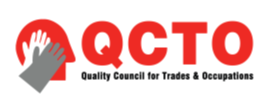 Curriculum CodeCurriculum TitleCurriculum TitleCurriculum Title313911000National Occupational Qualification: Grain Handling ControllerNational Occupational Qualification: Grain Handling ControllerNational Occupational Qualification: Grain Handling ControllerDevelopment Quality PartnerNameE-mailPhoneLogoDevelopment Quality PartnerAgriSETAinfo@agriseta.co.za(012) 301 5600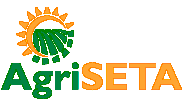 Curriculum Number:313911000Curriculum Title:National Occupational Qualification: Grain Handling Controller Learner DetailsLearner DetailsName:ID Number:Employer DetailsEmployer DetailsCompany Name:Address:Supervisor Name:Work Telephone:E-Mail:WE01WE01WE01WE01WM-01-WE01Direct and control the work activities of individuals and teams to ensure completion of tasks in accordance with set workplace procedures and performance standardsDateSignatureWork ActivitiesWA0101Attend and submit a work schedule at a planning meetingWA0102Allocate and monitor the execution of tasks by subordinates in terms of set workplace proceduresWA0103Issue clear instructions on tasks that must be completedWA0104Report operational related problems to the dedicated personWA0105Respond to poor performance matters in a structured and fair manner, if applicableWA0106Record and report subordinate attendance in terms of workplace practicesSupporting EvidenceSE0101Records from meetingsSE0102Standard workplace recordsContextualised Workplace Knowledge1Personnel policies, procedures and standard documentationAdditional Assignments to be Assessed ExternallyAdditional Assignments to be Assessed ExternallyAssignm. 1Planning, scheduling and controlling work teamsWE02WE02WE02WE02WM-01-WE02Maintain first-line work relationsDateSignatureWork ActivitiesWA0201Monitor and direct the conduct of employees in terms of workplace practicesWA0202Maintain open communication with subordinate staff membersSupporting EvidenceSE0201Records from meetingsSE0202Standard workplace recordsContextualised Workplace Knowledge1Personnel policies, procedures and standard documentationAdditional Assignments to be Assessed ExternallyAdditional Assignments to be Assessed ExternallyAssignm. 1Planning, scheduling and controlling work teamsWE03WE03WE03WE03WM-02-WE01Determine requirements, secure availability and monitor efficient utilisation of resourcesDateSignatureWork ActivitiesWA0101Compile resource estimates required for a grain handling and storage facility for a grain seasonWA0102Complete and administer resource requests for a grain seasonWA0103Allocate and monitor resources for a grain seasonSupporting EvidenceSE0101Records from meetingsSE0102Standard workplace recordsSE0103Production recordsContextualised Workplace Knowledge1Workplace policies, procedures and standardsAdditional Assignments to be Assessed ExternallyAdditional Assignments to be Assessed ExternallyAssignm. 1Planning, scheduling and controlling work teamsWE04WE04WE04WE04WM-02-WE02Monitor and control assets and maintain registersDateSignatureWork ActivitiesWA0201Compile and maintain an accurate asset registerWA0202Monitor and control assets with the use of the asset register for a grain seasonWA0203Manage movable assets according to policyWA0204Report asset losses and/or worn out itemsSupporting EvidenceSE0201Records from meetingsSE0202Standard workplace recordsSE0203Production recordsContextualised Workplace Knowledge1Workplace policies, procedures and standard documentationAdditional Assignments to be Assessed ExternallyAdditional Assignments to be Assessed Externally1NoneWE05WE05WE05WE05WM-02-WE03Participate in financial planning, budgeting and costing activitiesDateSignatureWork ActivitiesWA0301Participate in a financial planning sessionWA0302Compile and manage a budget for a financial cycleWA0303Provide costing inputs for a financial cycleWA0304Participate in cost control and reporting for a financial cycleWA0305Identify potential cost saving, formulate recommendations to achieve these, and present to dedicated managersSupporting EvidenceSE0301Records from meetingsSE0302Standard workplace recordsSE0303Production recordsContextualised Workplace Knowledge1Workplace policies, procedures and standard documentationAdditional Assignments to be Assessed ExternallyAdditional Assignments to be Assessed Externally1Compile an operational budget and list critical financial control pointsWE06WE06WE06WE06WM-02-WE04Set work objectives, monitor performance and provide feedbackDateSignatureWork ActivitiesWA0401Develop and agree on daily/weekly subordinate objectivesWA0402Monitor completion of tasks to achieve objectivesWA0403Conduct a performance interviewWA0404Discuss and agree on corrective steps to address shortcomingsWA0405Maintain records and registers for a grain seasonSupporting EvidenceSE0401Records from meetingsSE0402Standard workplace recordsContextualised Workplace Knowledge1Workplace policies, procedures and standardsAdditional Assignments to be Assessed ExternallyAdditional Assignments to be Assessed Externally1NoneWE07WE07WE07WE07WM-02-WE05Coach and develop personnel to required competency levelsDateSignatureWork ActivitiesWA0501Determine and record personnel competency and identify gapsWA0502Plan and agree on coaching interventionsWA0503Conduct a coaching sessionWA0504Follow-up on progress in the workplace and give guidanceWA0505Measure and record performance after coaching sessionWA0506Plan feedback session/s and give individual feedbackSupporting EvidenceSE0501Records from meetingsSE0502Standard workplace records/ feedback reportsContextualised Workplace Knowledge1Workplace policies, procedures and standard documentationAdditional Assignments to be Assessed ExternallyAdditional Assignments to be Assessed Externally1NoneWE08WE08WE08WE08WM-02-WE06Manage subordinate employees and work teamsDateSignatureWork ActivitiesWA0601Maintain and administer personnel records in terms of workplace practicesWA0602Respond to problems raised by subordinates during meetings on workplace related mattersWA0603Conduct and record a performance management interview in accordance with workplace practices and report findings and recommendations to dedicated managersWA0604Monitor employee conduct and initiate appropriate responses to misconduct where required for the training periodWA0605Enforce workplace protocols, policies and proceduresSupporting EvidenceSE0601Records from meetingsSE0602Standard workplace personnel recordsContextualised Workplace Knowledge1Workplace policies, procedures and standard documentationAdditional Assignments to be Assessed ExternallyAdditional Assignments to be Assessed Externally1NoneWE09WE09WE09WE09WM-03-WE01Issue instructions and follow-up on executionDateSignatureWork ActivitiesWA0101Issue clear instructions on matters requiring process or technical understanding to individual subordinates and/or team membersWA0102Delegate routine tasks to an individual and follow-up on the executionWA0103Monitor the execution of instructions and correct poor work standards Supporting EvidenceSE0101Operational recordsContextualised Workplace Knowledge1Workplace policies, procedures and standards2Workplace reporting structuresAdditional Assignments to be Assessed ExternallyAdditional Assignments to be Assessed Externally1NoneWE10WE10WE10WE10WM-03-WE02Participate and provide inputs at meetings on operational planning, scheduling, output and quality standardsDateSignatureWork ActivitiesWA0201Provide inputs on technical- or process-related matters at two planning meetingsWA0202Provide information on achievement of scheduled operational objectives at two reporting meetingsWA0203Provide inputs at one scheduled maintenance planning meetingWA0204Respond to and provide preventative measures on non-conformance of products at two quality management meetingsSupporting EvidenceSE0201Minutes of meetingsContextualised Workplace Knowledge1Workplace policies, procedures and standards2Workplace reporting structuresAdditional Assignments to be Assessed ExternallyAdditional Assignments to be Assessed Externally1NoneWE11WE11WE11WE11WM-03-WE03Present information to subordinates at information sharing sessionsDateSignatureWork ActivitiesWA0301Present clear and understandable information on technical- or process-related matters to subordinate team members and respond to questions raisedWA0302Present at least one demonstration to subordinates on product standardsWA0303Provide feedback to team members on matters arising from at least two management meetings attendedWA0304Maintain daily feedback to subordinates on produce targets and quality standardsSupporting EvidenceSE0301Operational recordsSE0302Proof of Presentations Contextualised Workplace Knowledge1Workplace policies, procedures and standards2Workplace reporting structuresAdditional Assignments to be Assessed ExternallyAdditional Assignments to be Assessed ExternallyNoneWE12WE12WE12WE12WM-03-WE04Record, report and maintain workplace specific operational dataDateSignatureWork ActivitiesWA0401Analyse and record operational data accuratelyWA0402Report to persons in authority on any problem-related issuesSupporting EvidenceSE0401Operational records and reportsContextualised Workplace Knowledge1Workplace policies, procedures and standards2Workplace reporting structuresAdditional Assignments to be Assessed ExternallyAdditional Assignments to be Assessed ExternallyAssignm. 3Reporting on grain handling operationsWE13WE13WE13WE13WM-04-WE01Inspect structures, mechanical and electrical systems and equipment and maintain records/registersDateSignatureWork ActivitiesWA0101Conduct at least two inspections of structures, systems and equipment to identify problems/faultsWA0102Monitor the functionality of the grain grading equipment in accordance with specificationsWA0103Record and report findings and initiate corrective measures in accordance with standard workplace proceduresSupporting EvidenceSE0101Facility inspection records and reportsContextualised Workplace Knowledge1Standard workplace procedures and report structuresAdditional Assignments to be Assessed ExternallyAdditional Assignments to be Assessed Externally1NoneWE14WE14WE14WE14WM-04-WE02Monitor and control equipment and facility care, cleaning and hygieneDateSignatureWork ActivitiesWA0201Conduct daily inspections of equipment and facility care and neatnessWA0202Monitor and control the execution of standard facility and equipment cleaning and hygiene proceduresWA0203Maintain records and registersSupporting EvidenceSE0201Facility inspection records and reportsContextualised Workplace Knowledge1Grain silo cleaning and fumigation/spraying practices2Quality assurance requirements and procedures3Standard workplace procedures and report structuresAdditional Assignments to be Assessed ExternallyAdditional Assignments to be Assessed Externally1NoneWE15WE15WE15WE15WM-04-WE03Monitor and control the maintenance and repair of structures, systems and equipmentDateSignatureWork ActivitiesWA0301Initiate at least one structural or equipment maintenance/repair requestWA0302Monitor at least one maintenance/repair eventWA0303Control minor equipment repairs and/or adjustmentsWA0304Record and report maintenance and repair eventsSupporting EvidenceSE0301Facility inspection records and reportsSE0302Maintenance recordsContextualised Workplace Knowledge1Standard workplace procedures and report structuresAdditional Assignments to be Assessed ExternallyAdditional Assignments to be Assessed Externally1NoneWE16WE16WE16WE16WM-04-WE04Monitor and control grain handling and storage processesDateSignatureWork ActivitiesWA0401Control grain receiving for a period of one week in seasonWA0402Control grain storage for a minimum period of one monthWA0403Control grain out-loading for a minimum period of one weekWA0404Control grain cleaning, drying, aeration, and fumigation/spraying processesWA0405Maintain accurate grain intake and out-loading records/registersSupporting EvidenceSE0401Grain intake and out-loading records/registersSE0402Mentor reportContextualised Workplace Knowledge1Concepts of product contamination and deterioration2Grain grading standards3Grain handling and storage specifications of different grains for different marketsAdditional Assignments to be Assessed ExternallyAdditional Assignments to be Assessed ExternallyAssignm.4Controlling storage efficiency and quality standardsWE17WE17WE17WE17WM-04-WE05Monitor and control stored grain quantitiesDateSignatureWork ActivitiesWA0501Determine actual stored grain quantitiesWA0502Keep accurate grain intake and out-loading records/registersWA0503Keep accurate grain intake and out-loading records/registersWA0504Complete grain verification, reconciliation and loss estimation record/reportSupporting EvidenceSE0501Grain intake and out-loading records/registersSE0502Grain verification, reconciliation and grain loss estimation reportContextualised Workplace Knowledge1Stock control procedures2Storage capacity utilisation planning3Standard workplace procedures and report structuresAdditional Assignments to be Assessed ExternallyAdditional Assignments to be Assessed ExternallyAssignm.4Controlling storage efficiency and quality standardsWE18WE18WE18WE18WM-04-WE06Monitor and maintain grain quality standardsDateSignatureWork ActivitiesWA0601Monitor the availability and correct functioning of appropriate grain grading equipmentWA0602Monitor grain sampling in accordance with standard proceduresWA0603Monitor grain grading and result recording in accordance with standard proceduresWA0604Conduct regular bin inspections to monitor grain quality and detect signs of deterioration or infestationWA0605Enforce compliance with food safety standards in terms of workplace protocolsWA0606Maintain quality standards for a range of grains of varying types and quality to customer and market requirementsWA0607Record and report findings and take corrective measures in accordance with standard procedures and work instructionsSupporting EvidenceSE0601Grain quality bin inspection records/reportsSE0602Mentor reportsContextualised Workplace Knowledge1Concepts of product contamination and deterioration2Grain grading standards3Grain handling and storage specifications of different grains for different markets4Standard workplace procedures and report structuresAdditional Assignments to be Assessed ExternallyAdditional Assignments to be Assessed ExternallyAssignm.4Controlling storage efficiency and quality standardsWE19WE19WE19WE19WM-05-WE01Conduct risk assessments and monitor compliance with risk management policies and proceduresDateSignatureWork ActivitiesWA0101Conduct a risk assessment and record findingsWA0102Monitor compliance with risk management policies and proceduresWA0103Identify deviating practices and initiate corrective actionsWA0104Perform at least one assessment on the availability and condition of health and safety equipment, and present requests for replacements and/or additional equipmentWA0105Provide inputs and feedback on risk management issues at risk management meetingsWA0106Present records and registers for internal auditing on at least two occasionsSupporting EvidenceSE0101Completed reportsSE0101Mentor reportContextualised Workplace Knowledge1Risk assessment policy and procedures2Standard reporting procedures and documentation3Standard workplace operating policies and procedures4Workplace emergency response proceduresAdditional Assignments to be Assessed ExternallyAssignm.5Controlling functionality and risksWE20WE20WE20WE20WM-05-WE02Identify and respond to work practices, events or situations that could create risksDateSignatureWork ActivitiesWA0201Conduct an inspection to identify and record unsafe work practices, events or situationsWA0202Initiate corrective actions where deviations exist and follow-upWA0203Monitor compliance with Safety, Health and Environmental Protection Acts and regulationsSupporting EvidenceSE0201Mentor reportSE0201Safety inspection reportContextualised Workplace Knowledge1Risk assessment policy and procedures2Standard reporting procedures and documentation3Standard workplace operating policies and procedures4Workplace emergency response procedures5Pest control policy and proceduresAdditional Assignments to be Assessed ExternallyAdditional Assignments to be Assessed ExternallyAssignm.5Controlling functionality and risksWE21WE21WE21WE21WM-05-WE03Control waste and the application of appropriate disposal practicesDateSignatureWork ActivitiesWA0301Control housekeeping standards in grain intake, storage and out-loading areasWA0302Control collection, bagging, weighing and disposal of dust, screenings and other impuritiesWA0303Control sweeping, reclaiming and bagging of spillagesSupporting EvidenceSE0301Completed reportsSE0302Completed standard documentationContextualised Workplace Knowledge1Facility cleaning and hygiene policy and procedures2Grain grading and storage policy and procedures3Standard reporting procedures and documentation4Standard workplace operating policies and proceduresAdditional Assignments to be Assessed ExternallyAdditional Assignments to be Assessed ExternallyAssignm.5Controlling functionality and risksAssignm.6Customer relations